НМ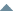 ИгрокР<Р±Р>РØОИ[+]21Нефедов Сергей2403+6240918881011[+]12Заботин Александр2431+5243619581011[+]33Колмаков Павел2170+3022001975911[+]44Тармосин Михаил2097-11208618137.511[+]335Курныков Игорь1624+73169717737.511[+]76Певзнер Александр2058-520531904711[+]447Веселов Ярослав1441+10915501944711[+]238Пруцков Алексей1706+5617621830711[+]129Алексеев Алексей1944-3619081645711[+]3010Коц Дмитрий1667+4617131766711[+]511Орехов Степан2097-24207318216.511[+]2712Кузьмичев Данила1742+62180419146.511[+]813Тобенгауз Павел2005-36196917516.511[+]614Ибрагимов Али2048-48200017156.511[+]2915Горин Сергей1657+46170317796.511[+]1616Кривоносов Александр1745+2174716996.511[+]2617Фомичев Александр1649+45169417596.511[+]3718Винокуров Григорий1607+44165117066.511[+]3619Виноградов Арсений1539+72161117676.511[+]1720Потемкин Вадим1825-118241792611[+]1021Коровкин Александр1972-5619161686611[+]1522Селифонова Александра1969-4319261702611[+]2223Князев Николай1806-1917871654611[+]1424Лошаков Дмитрий1896-5218441596611[+]925Петухов Василий1939-6818711547611[+]2026Сидоров Дмитрий1807-13179417685.511[+]3227Сомков Александр1590+38162817805.511[+]5128Пономарёва Варвара1355+90144518735.511[+]2529Лобанов Иван1714-8170617315.511[+]2130Берберян Мишик1757-7175017275.511[+]1131Гонов Сергей1898-66183216025.511[+]3532Морозов Анатолий1549+58160718095.511[+]2833Цееб Владимир1679-26165315795.511[+]4334Долгопятов Андрей1484+46153016775.511[+]2435Кривоносов Алексей1779-1617631751511[+]4136Шмелев Вадим1330+9914291780511[+]5737Назаров Евгений16201645511[+]4838Габов Александр1358+6814261713511[+]5339Голяшихин Сергей1720-3016901632511[+]4640Нефедов Александр1369+4414131619511[+]1841Маронов Юрий1890-83180716044.511[+]4042Беспалова Татьяна1524+5152916314.511[+]5543Козик Александр149815644.511[+]1944Морозов Яков1776-69170715724.511[+]4745Силаева Ирина1455-11144415394.511[+]3146Моргунова Елена1661-4816131628411[+]5947Туляков Владимир15251633411[+]3948Качурин Александр1512-915031608411[+]5849Норин Павел15021600411[+]3450Фещенко Владимир1610-6815421497411[+]5051Девятьяров Михаил1352-213501511411[+]5652Козик Илья1230+25125515553.511[+]5253Шарков Ярослав1169+32120115153.511[+]5454Журавлев Павел1615160736[+]3855Кувелев Геннадий1594-8315111504311[+]1356Андрианов Александр1584-12157215672.56[+]4957Сухарев Андрей1379-16136316632.511[+]4258Любохинер Леонид1568-24154416191.56[+]4559Набилкин Григорий1380-151365162816